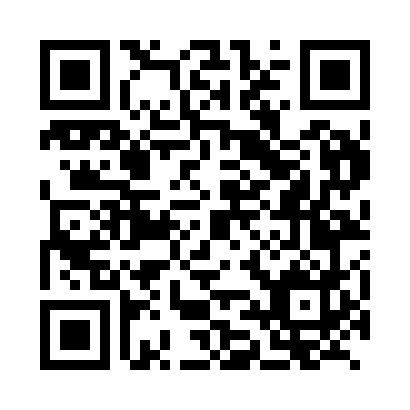 Prayer times for Zubina, SloveniaMon 1 Jul 2024 - Wed 31 Jul 2024High Latitude Method: Angle Based RulePrayer Calculation Method: Muslim World LeagueAsar Calculation Method: HanafiPrayer times provided by https://www.salahtimes.comDateDayFajrSunriseDhuhrAsrMaghribIsha1Mon2:445:141:046:288:5411:162Tue2:445:151:056:288:5411:163Wed2:455:151:056:288:5411:164Thu2:455:161:056:288:5411:165Fri2:465:171:056:288:5311:156Sat2:465:171:056:288:5311:147Sun2:465:181:056:288:5211:138Mon2:475:191:066:288:5211:129Tue2:475:201:066:278:5111:1110Wed2:495:201:066:278:5111:0911Thu2:505:211:066:278:5011:0812Fri2:525:221:066:278:5011:0613Sat2:545:231:066:268:4911:0514Sun2:565:241:066:268:4811:0315Mon2:585:251:066:268:4711:0216Tue3:005:261:066:258:4711:0017Wed3:025:271:076:258:4610:5818Thu3:045:281:076:248:4510:5719Fri3:065:291:076:248:4410:5520Sat3:085:301:076:238:4310:5321Sun3:105:311:076:238:4210:5122Mon3:135:321:076:228:4110:4923Tue3:155:331:076:228:4010:4724Wed3:175:341:076:218:3910:4525Thu3:195:351:076:208:3810:4326Fri3:215:361:076:208:3710:4127Sat3:235:381:076:198:3610:3928Sun3:255:391:076:188:3410:3729Mon3:275:401:076:188:3310:3530Tue3:305:411:076:178:3210:3331Wed3:325:421:076:168:3110:31